Class notes: NUMBER SEQUENCESIn mathematics, it is important that we can: Recognize a pattern in a set of numbers, describe the pattern in words, and continue the pattern.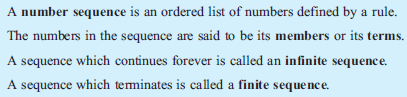 THE GENERAL TERM OF A NUMBER SEQUENCESequences may be defined in one of the following ways:listing all terms (of a finite sequence)listing the first few terms and assuming that the pattern represented continues indefinitelygiving a description in wordsusing a formula which represents the general term or nth termEx. Express the following sequence in the general term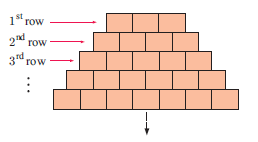 --------------------------------------------------------------------------------------------------------------------------------------------------------------------------------------------------------------------------------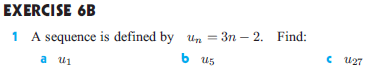 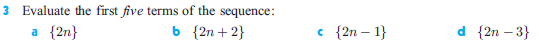  ARITHMETIC SEQUENCES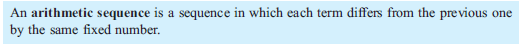 Ex:THE GENERAL TERM FORMULA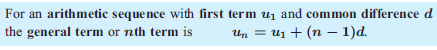 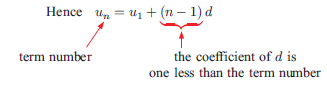 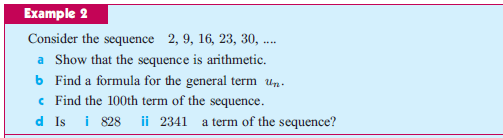 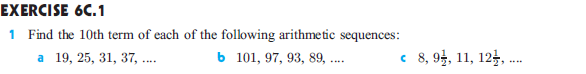 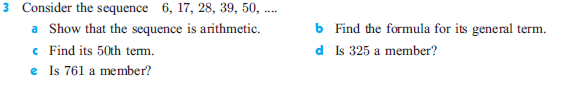 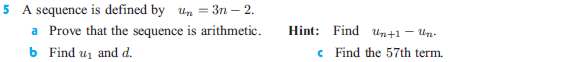 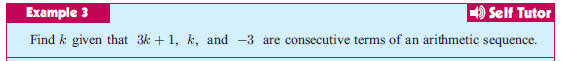 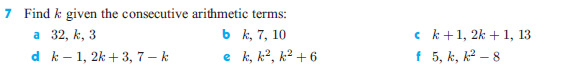 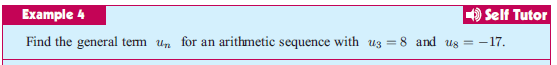 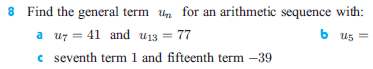 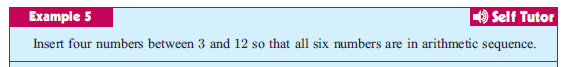 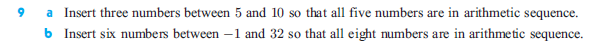 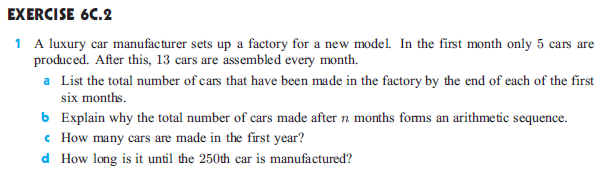 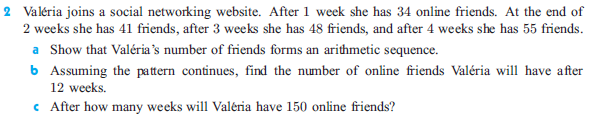  GEOMETRIC SEQUENCESFor example: 2, 10, 50, 250, .... is a geometric sequence as each term can be obtained by multiplying  the previous term by______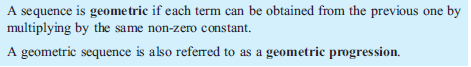 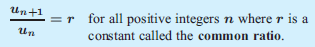 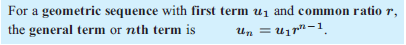 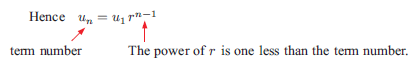 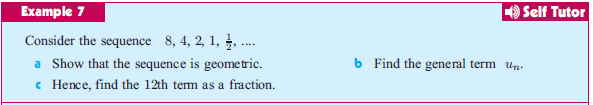 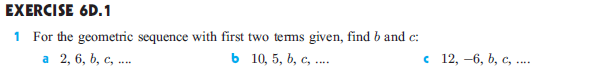 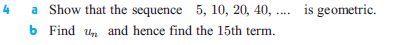 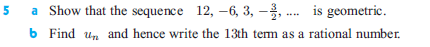 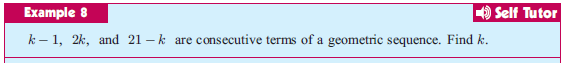 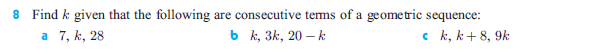 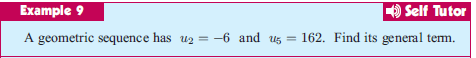 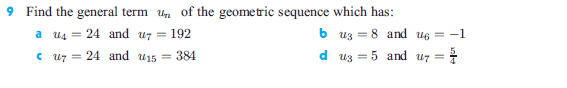 GEOMETRIC SEQUENCE PROBLEMSProblems of growth and decay involve repeated multiplications by a constant number. We can therefore use geometric sequences to model these situations.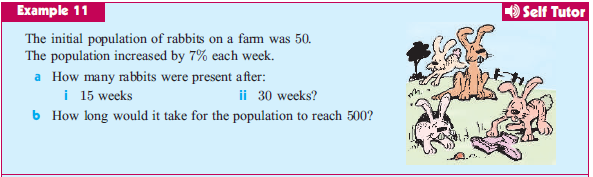 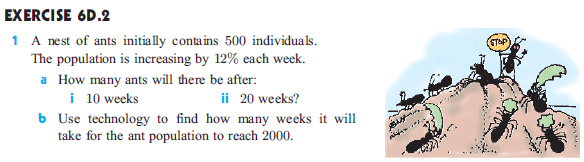 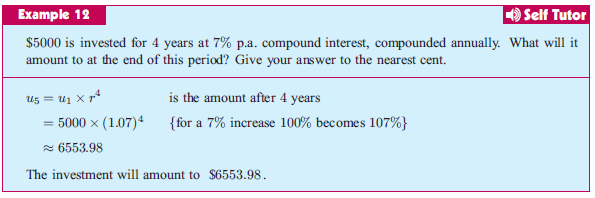 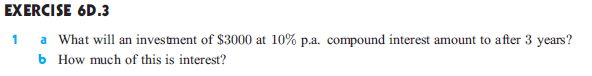 Extra: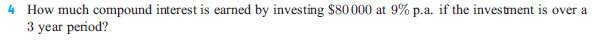  SERIES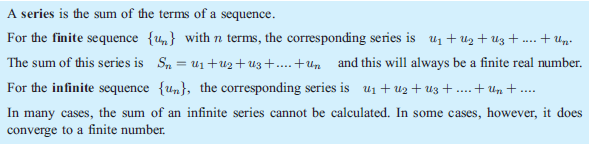 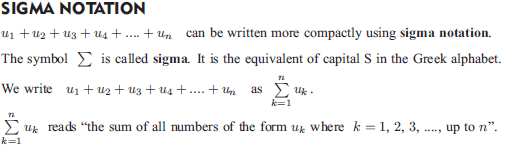 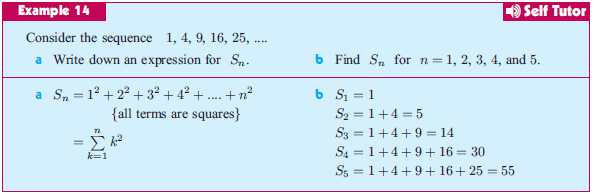 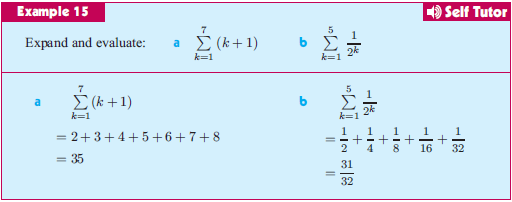 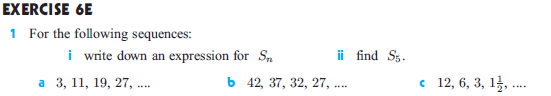 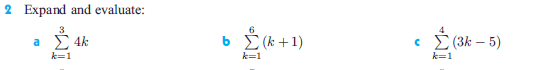  ARITHMETIC SERIES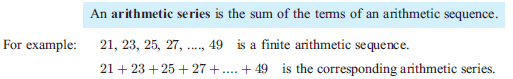 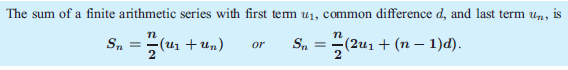 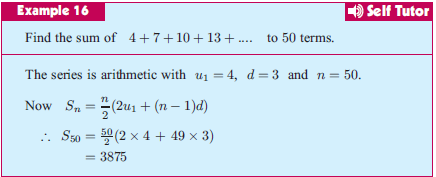 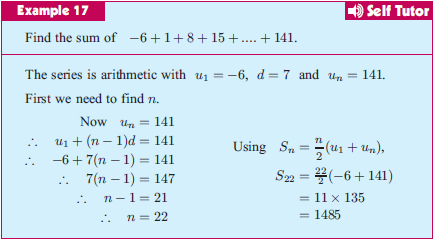 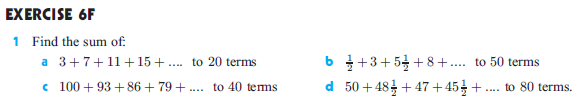 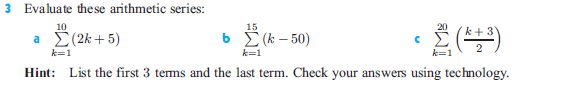 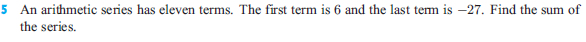 Extra: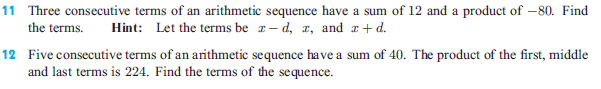  GEOMETRIC SERIES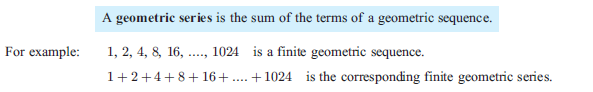 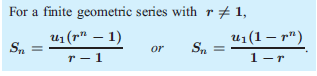 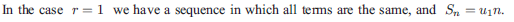 Proof: 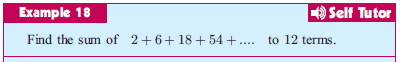 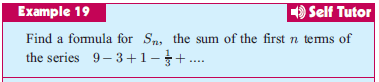 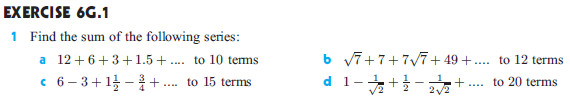 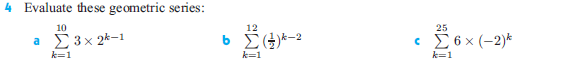 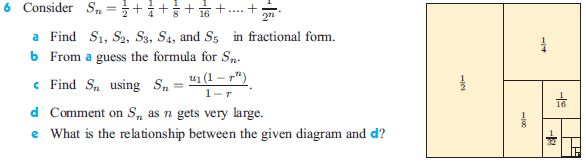 Infinite Geometric SeriesAn infinite geometric series is the sum of all the terms from an infinite geometric sequence. The symbol for such a sum is   .It is natural to assume that if we keep adding terms “forever” the sum would keep increasing without bound and for many geometric series this is true. We call these divergent series.	ex.  However, there are some series that approach a fixed value. For this to happen the terms being added must get smaller and smaller. Therefore, the common ratio must be such that  . We call these convergent series.	ex.  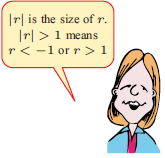 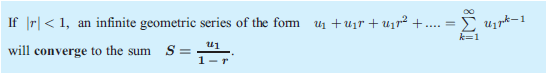 Determine whether each infinite geometric series is convergent or divergent. State the sum, if it exists.  		(b)  		(c)  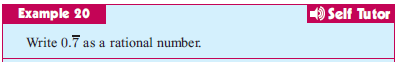 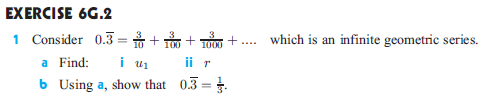 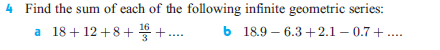 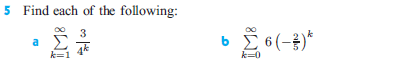 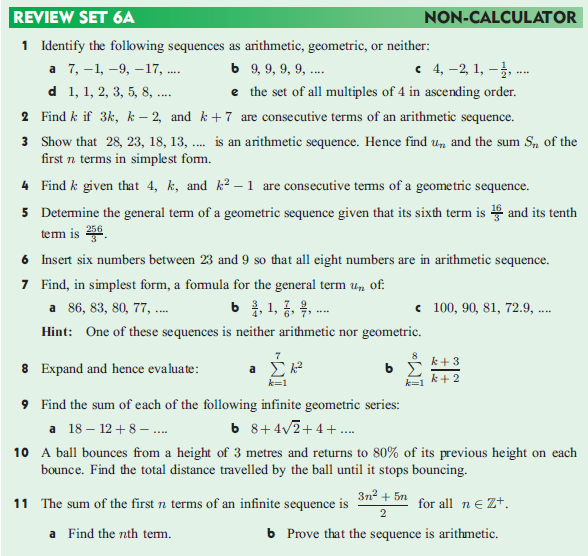 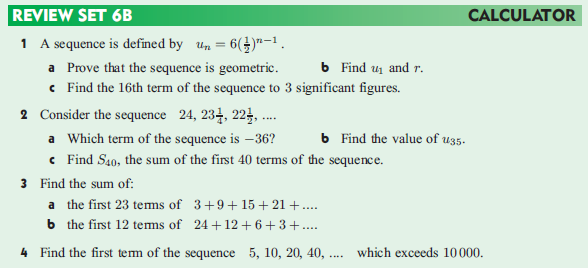 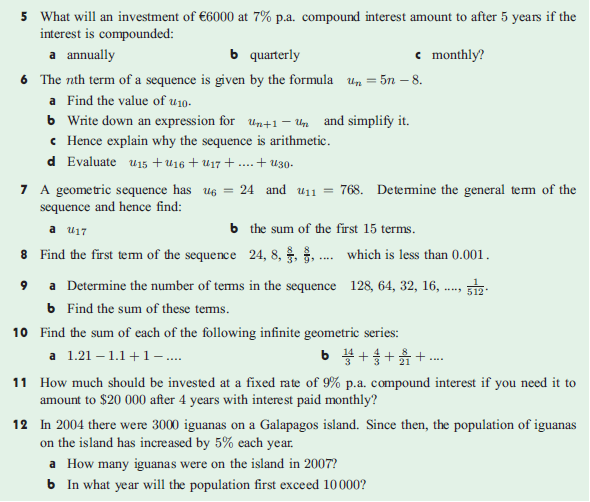 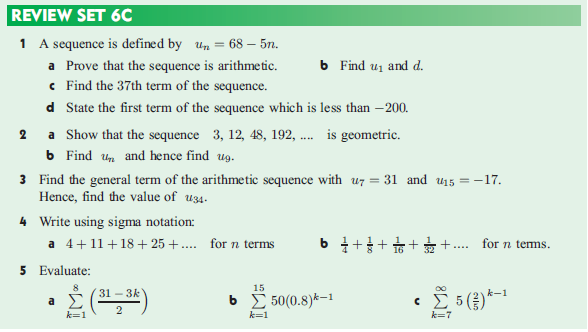 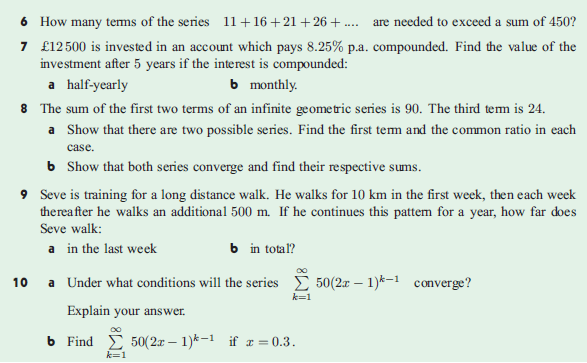 Syllabus ReferenceTextbook referenceContent 1.1Chapter 6:Sequences and seriesA) Number sequencesB )The general term of a number sequenceC) Arithmetic sequencesD) Geometric sequencesE) SeriesF) Arithmetic seriesG) Geometric series